		   Zespół Szkół Ponadgimnazjalnych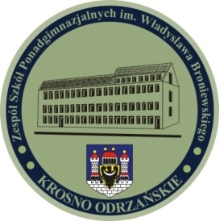                          im. Władysława Broniewskiego w Krośnie Odrzańskim   ul. Szkolna 1, 66-600 Krosno Odrzańskie, tel. 68 383 5052              www.zspkrosno.edu.pl     e-mail: sekretariat@zsp.powiatkrosnienski.pl Proszę o przyjęcie mnie do:KANDYDAT:Nazwisko i imię /imiona/ …………………………………………………..………………..…….PESEL: |__|__|__|__|__|__|__|__|__|__|__|Data i miejsce urodzenia …………………………………………………..…………….….……..Nazwisko(a) i imiona rodziców ……………………………………………..………….…….…...Adres stałego zameldowania …………………………………………………….…………..…….…………………………………………………………………………………..……………..…..Numer telefonu ………………………………………………………………..………………..…W razie przyjęcia mnie do szkoły chcę uczyć się następujących języków obcych:w pierwszej kolejności …………………………………………………Załączniki:………………………………………………………………………………………………….…………………………………………………………….…………………………………………….………………………………..				…………………………………..          (miejscowość, data)							   (podpis kandydata)(wypełnia szkoła)Przyjąć / nie przyjąć do ……………………………………………………………………………………………………………………………………………………………………………...……Uwagi: ……………………………………………………………………………………………...……………………………….					………………………………(miejscowość, data)						   	            (podpis przewodniczącego)L.p.	Typ szkołyKlasa wybór szkoły 1.Liceum Ogólnokształcące 
dla Dorosłych       II1.Liceum Ogólnokształcące 
dla Dorosłych       III